Kommunionweg 2024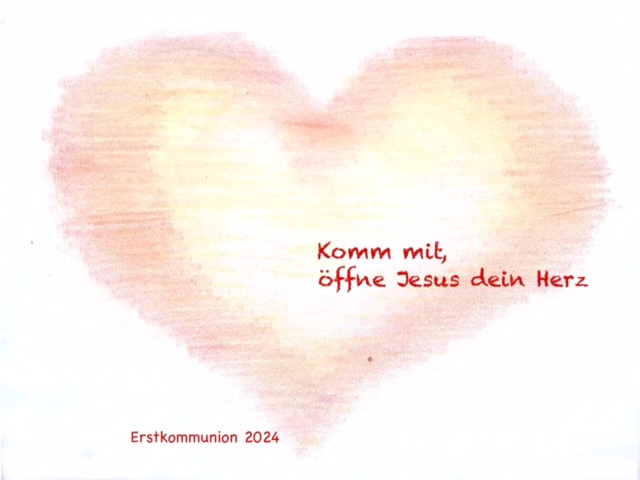 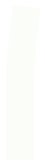 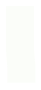 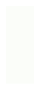 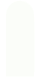 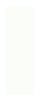 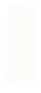 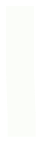 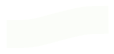 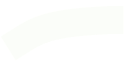 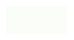 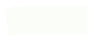 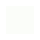 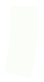 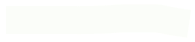 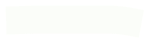 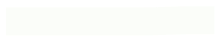 Informationen und TermineTerminübersicht Es können Änderungen der Termine auftreten. Bitte informieren Sie sich auch über die Einträge auf der Homepage oder die Aushänge im Schaukasten bei der Kirche.Informationsabend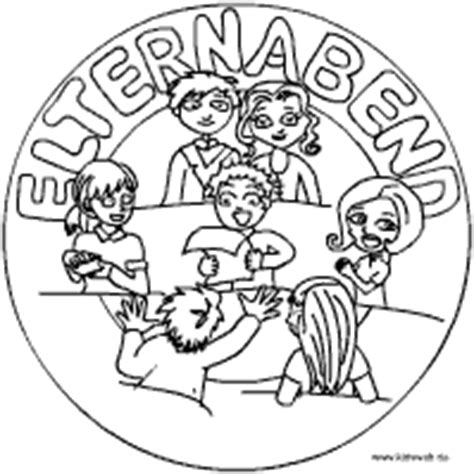 Termin:   20. September 2023		19.00 UhrOrt:  Heilig Geist Kirche, Neunkirchenweg 63Auf dem Kommunionweg 2024 wird Ihr Kind christlichen Glauben erleben, die kirchliche Gemeinschaft kennenlernen und zusammen mit anderen Kindern viel Spaß haben.Da jede Kirchengemeinde den Weg zur Kommunion anders gestaltet, möchten wir Sie beim Informationsabend unverbindlich darüber informieren, wie dieser Weg in unserer Seelsorgeeinheit aussieht. Dann können Sie sich in aller Ruhe überlegen, ob Sie diesen Weg gehen wollen und können.1.Treffen, Kennenlerncafé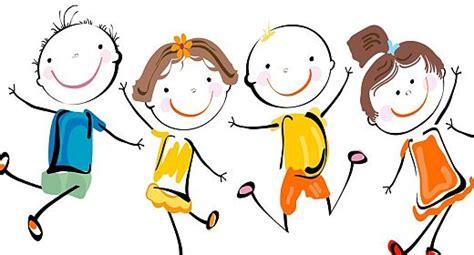 & Vorstellung im GottesdienstTermine:   Treffen 11.November 2023, 09.00 Uhr		  Gottesdienst 19.November 09.30 Uhr		  anschließend KennenlerncaféOrt:  Gemeindehaus Mariä Himmelfahrt   Heilig Geist Kirche Rupert Mayer HausAn diesem Tag treffen sich die Kommunionkinder aller drei Gemeinden im Gemeindehaus Mariä Himmelfahrt (Harthauserstraße 36) und lernen sich gegenseitig kennen. Anschließend findet die erste Gruppenstunde in den einzelnen Gemeinden statt. Die Kinder sollten Folgendes mitbringen:MäppchenSchere, KlebstoffNach dem Gottesdienst, an dem auch die Eltern teilnehmen, und die Kommunionkinder der Gemeinde vorgestellt werden, treffen sich Eltern und Kinder zum Kennenlerncafé im Rupert- Mayer- Haus.Weitere Treffen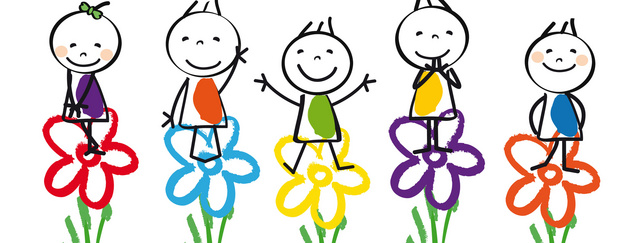 Termine: 	21.11.2023			07.12.2023			20.12.2023 17.00 Uhr in St. Elisabeth			20.01.2024 9.00 Uhr in Heilig Geist			22.02.2024			14.03.2024			18.04.2024			In der Regel um 16.00 Uhr (ca. 1,5 Std)Ort:  Kirche Mariä Himmelfahrt und Gemeindehaus Heilig Geist Kirche und Rupert-Mayer-Haus, Kirche St. Elisabeth und RoncallihausDiese Treffen sind Bestandteil des Kommunionweges. Alle Kommunionkinder treffen sich in den jeweiligen Gemeindehäusern oder in den Kirchen, lernen diese besser kennen und erfahren Gemeinschaft mit anderen und mit Gott. Manche Treffen finden gemeinsam mit und bei den Kommunionkindern der anderen beiden Gemeinden unserer Seelsorgeeinheit statt.Sollte Ihr Kind an einem Termin krank sein, melden Sie es bitte per Email bei uns ab.Gottesdienste an Weihnachten 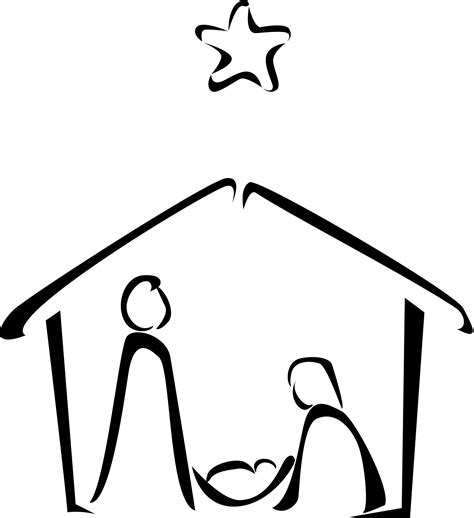 Die Teilnahme an Weihnachtsgottesdiensten gehört zum Kommunionweg dazu.Nähere Informationen zu den Gottesdiensten entnehmen Sie bitte dem Kirchenblatt oder der Homepage der Gemeinde.Lichtmessgottesdienst 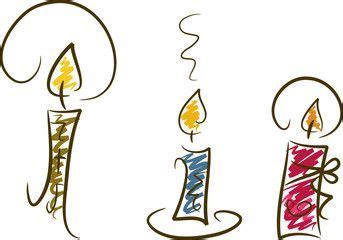 Termin:  02. Februar 2024, 18.30 UhrOrt: Kirche St. ElisabethDer Lichtmessgottesdienst wird in der katholischen Kirche genau 40 Tage nach Weihnachten, am 2. Februar gefeiert.In diesem Gottesdienst werden die Kerzenrohlinge der Kommunionkinder gesegnet. Außerdem kann der Blasiussegen empfangen werden.Zum Lichtmessgottesdienst werden die Kinder von ihren Eltern begleitet.Tauferneuerungsgottesdienst 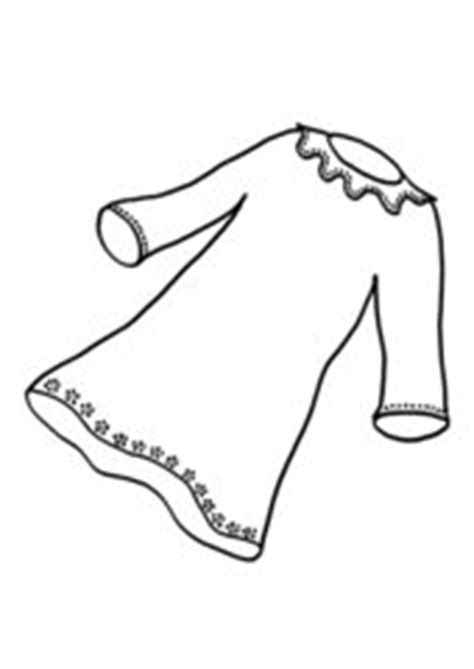 Termin: 25. Februar 2024, 9.30 UhrOrt: Heilig Geist KircheDie Tauferneuerung verweist auf die Taufe. So wie Eltern und Paten für den Täufling den Glauben bezeugt haben, tun die Kommunionkinder dies im Tauferneuerungsgottesdienst selbst.Zu diesem Gottesdienst kommen natürlich auch die Eltern und/oder Paten der Kommunionkinder.Palmsonntagsgottesdienst 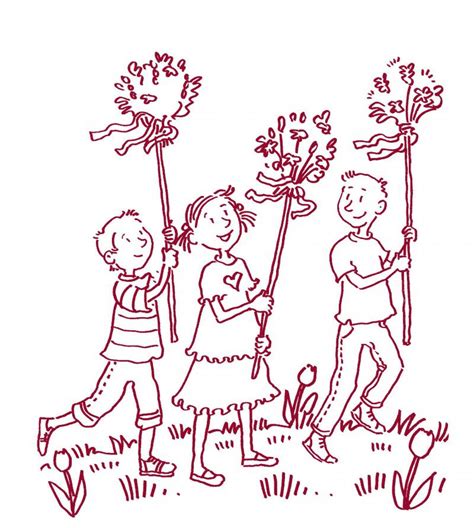 und VorbereitungTermine:   22. März 2024, 14.30 Uhr (Palmenbasteln)		  22. März 2024, 16.00 Uhr (Probe)		  24.März 2024, 11.00 Uhr (Gottesdienst)Ort:  Für alle Kommunionkinder der drei Gemeinden in der Kirche Mariä Himmelfahrt.Zum Palmenbasteln im Beichtgang der Kirche Mariä Himmelfahrt bringen Sie bitte das Material mit und begleiten Ihr Kind. Wir stehen Ihnen helfend zur Seite.Anschließend proben wir mit den Kindern den Ablauf des Gottesdienstes am Palmsonntag.Bei gutem Wetter beginnt der Gottesdienst zum Palmsonntag im Meinlohforum hinter der Kirche. Die Kinder, welche sich 20 Minuten vor dem Gottesdienst in der Kirche treffen, ziehen mit ihren Palmen und gemeinsam mit den Ministranten dorthin.Bei schlechtem Wetter findet der Gottesdienst in der Kirche statt.Am Ende des Gottesdienstes müssen die Palmen mit nach Hause genommen werden. Dort zieren sie oft die Hauseingänge und zeigen der Gemeinde, dass in diesem Haus ein Kommunionkind wohnt.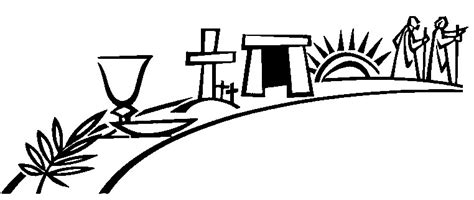 Gottesdienste an denKar- und Ostertagen Die Teilnahme an den folgenden Gottesdiensten gehört zum Kommunionweg dazu:GründonnerstagAm Gründonnerstag treffen wir uns zum Gottesdienst in Erinnerung an das letzte Mahl Jesu mit seinen Freunden vor seinem Tod.Bei dieser Eucharistiefeier läuten die Glocken zum Gloria und verstummen dann bis zum Gloria in der Osternacht. Auch die Orgel verstummt nach dem Gloria. Am Ende des Gottesdienstes wird sämtlicher Kirchenschmuck entfernt, die Kerzen werden gelöscht. Man verlässt die Kirche an diesem Abend in aller Stille. KarfreitagAm Karfreitag findet ein Kreuzweg für Kinder in der Kirche statt.Feier der OsternachtAm Samstag findet die Feier der Osternacht in der Kirche statt. Sie beginnt draußen auf dem Kirchplatz mit dem Entzünden der Osterkerze, welche dann in die Kirche getragen wird, wo das Licht an die mitgebrachten Osterkerzen (sie können auch vor dem Gottesdienst käuflich erworben werden) der Gemeinde weitergegeben wird.OstermontagAm Ostermontag ist der Emmaus-Gang etwas Besonderes: Man startet an der St. Leonhardskapelle zu einem österlichen Spaziergang, auf dem es verschiedene Stationen gibt.Danach findet der Festgottesdienst in der Kirche statt.Nähere Informationen zu den Gottesdiensten entnehmen Sie bitte dem Kirchenblatt oder der Homepage der Gemeinde.Klostertag 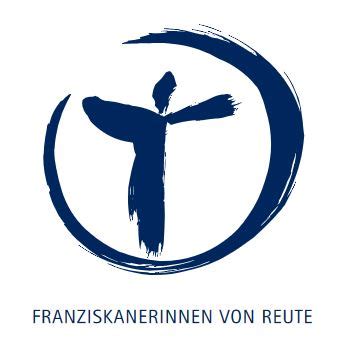 Termine:   03.02.2024 oder		  06.04.2024 oder		  20.04.2024Ort:  Kloster Reute Bad WaldseeGemeinsam verbringen wir einen interessanten Tag im Kloster Reute in Bad Waldsee.Dafür stehen Ihnen drei mögliche Termine zur Verfügung.Bitte tragen Sie sich an Ihrem Wunschtermin in der Doodleliste ein (wir teilen Ihnen mit, ab wann diese freigeschaltet ist).Pro Termin können maximal 30 Kinder teilnehmen.Genauere Informationen werden wir zeitnah herausgeben.Verbindliche Probe für die 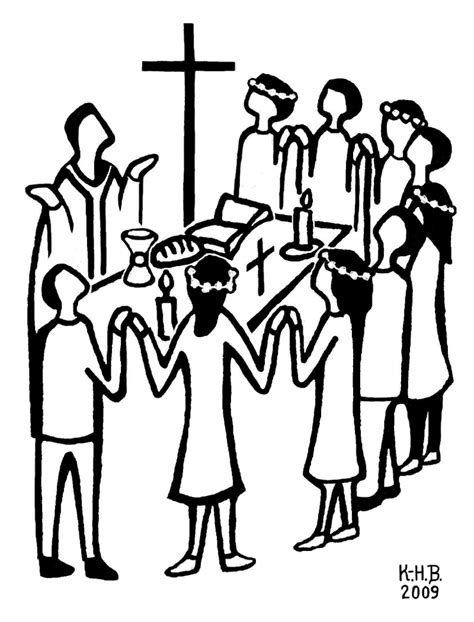 KommunionTermin:   2.Mai 2024 		16.00 UhrOrt:    Heilig Geist KircheAn der Probe für die Kommunion müssen alle Kinder teilnehmen.Wir werden hier die Aufstellung vornehmen und die Kinder bekommen ihren Sitzplatz zugewiesen. Außerdem werden die Gewänder anprobiert.Für die Kinder ist es sehr wichtig, dass sie den Ablauf desGottesdienste kennen und dadurch Sicherheit gewinnen, da sie am Tag der Kommunion aufgeregt sein werden.Folgendes muss zur Probe mitgebracht werden:Die Kommunionkerze – bitte kontrollieren Sie, ob an der Unterseite ein ausreichend großes Loch vorhanden ist.TropfenfängerDie Probe dauert ca. 1,5 Stunden.Kommunionfest & Dankfeier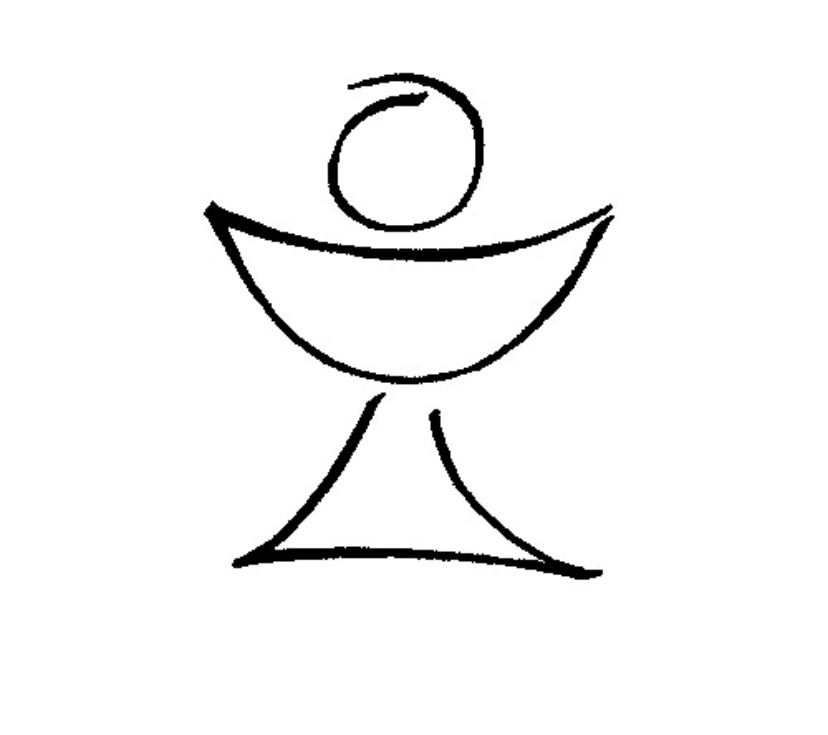 Termine:   04. Mai 2024		10.00 Uhr & 18.30 UhrOrt:  Heilig Geist KircheDie Gewänder werden nach dem Gottesdienst zurückgegeben.Die Dankfeier findet um 18.30 Uhr in der Kirche statt. Hier bringen die Kinder das Spendentütchen und ein religiöses Geschenk zum Segnen mit.AnsprechpartnerinnenTeam der Erstkommunion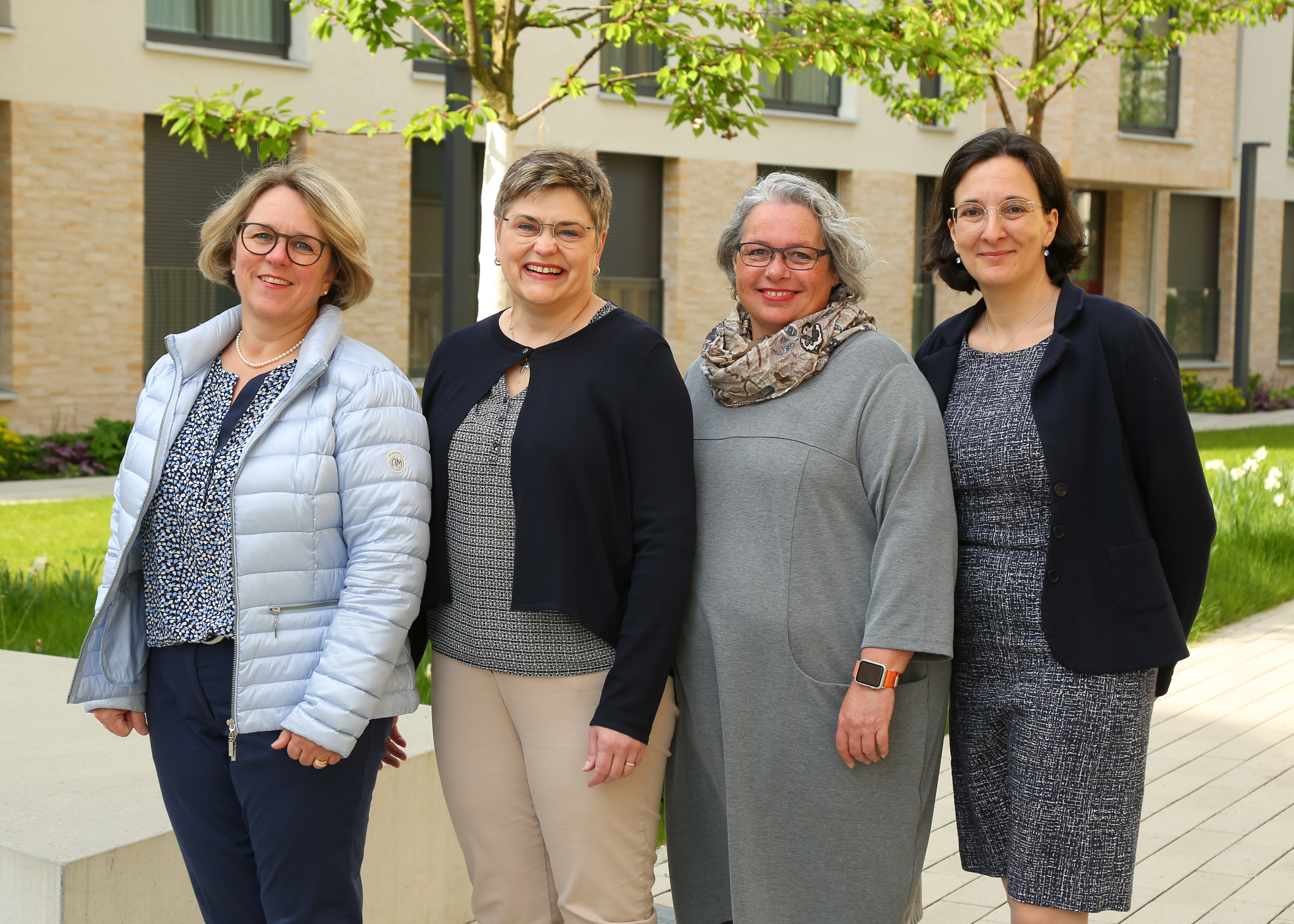 Claudia Grabensee ; Tanja Schlumpberger ; Elke Biek-Barwan ; Aline Balkheimer-Zieglererstkommunion.ulmerwesten@gmail.comKontakt und Örtlichkeiten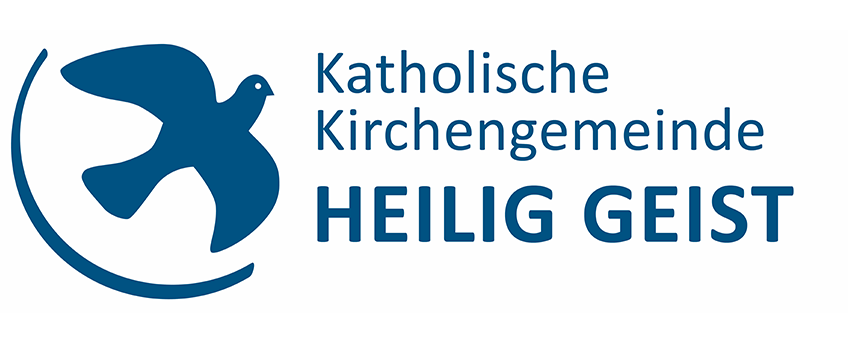 Pfarramt Heilig GeistNeunkirchenweg 63, 89077 UlmTelefon: 0731-384916 / Fax: 0731-384991E-Mail: HeiligGeist.Ulm@drs.de Rupert-Mayer-Haus:Neunkirchenweg 63, 89077 Ulm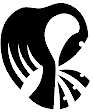 Pfarramt Mariä HimmelfahrtKlosterhof 20, 89077 Ulm-SöflingenTelefon: 0731-9386390 / Fax: 0731-9387732E-Mail: mariaehimmelfahrt.ulm-soeflingen@drs.dePfarrheim:Harthauser Straße 36, 89081 Ulm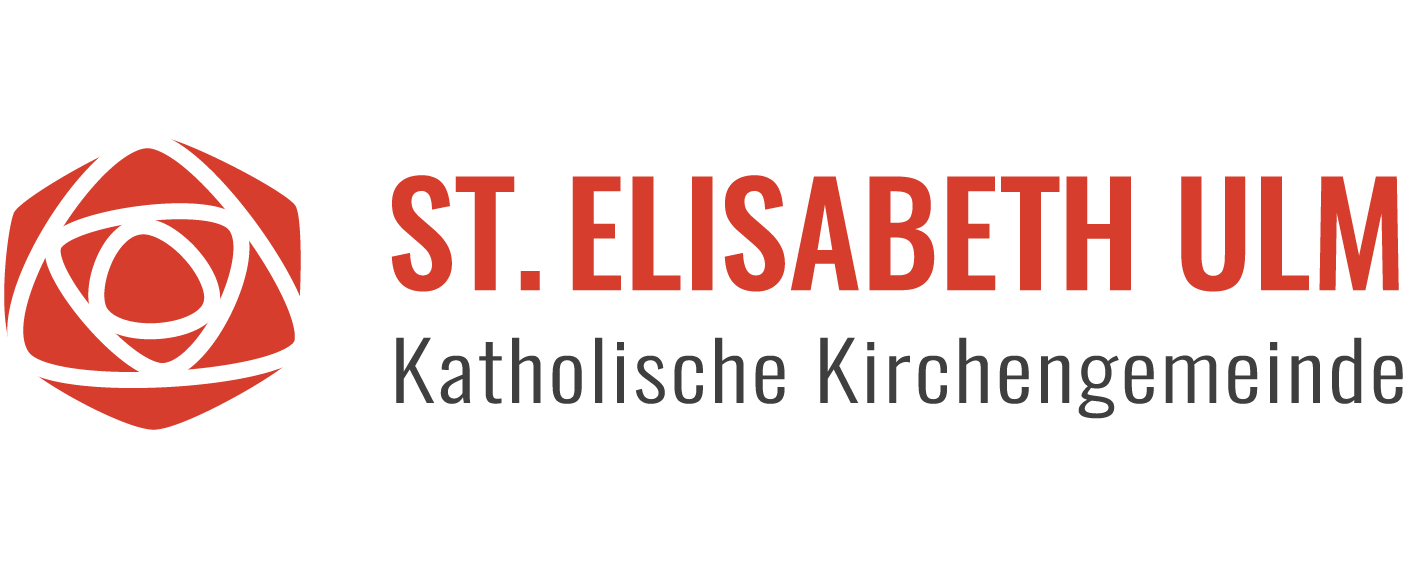 Pfarramt St. ElisabethElisabethenstraße 37/1, 89077 UlmTelefon: 0731-37288 / Fax: 0731-360230E-Mail: st.elisabeth-ulm@gmx.deRoncallihaus:Elisabethenstraße 37/1VeranstaltungDatum und UhrzeitMitbringenInformationsabend20.09.2023 19.00 Uhr in Heilig Geist1.TreffenVorstellung im Gottesdienst und Kennenlerncafé11.11.2023 09.00 UhrGemeindehaus Mariä Himmelfahrt19.11.2023 09.30 UhrKirche Heilig Geist und Rupert Mayer HausMäppchen2. Treffen 21.11.2023 16.00 UhrKirche Heilig GeistMäppchen, Kommunionheft3. Treffen07.12.202316.00 UhrKirche Heilig GeistMäppchen, Kommunionheft4. Treffen20.12.202317.00 UhrRoncallihaus St.ElisabethMäppchen, Kommunionheft5. Treffen20.01.2024 09.00 UhrRupert- Mayer- Haus Heilig GeistMäppchen, KommunionheftLichtmessgottesdienst02.02.202418.30 UhrKirche St.ElisabethKerzen(rohling)Klostertag in Reute (optional)03.02.202406.04.202420.04.20246. Treffen22.02.202416.00 UhrRupert Mayer HausMäppchen, KommunionheftTauferneuerungsgottesdienst25.02.20249.30 UhrKirche Heilig Geist7. Treffen14.03.202416.00 UhrRupert- Mayer- HausMäppchen, KommunionheftPalmenbasteln und Probe für Palmsonntag22.03.2024 14.30 Uhr/ 16.00 UhrKirche Mariä HimmelfahrtMaterial für PalmenPalmsonntaggottesdienst24.03.2024  11.00 UhrKirche Mariä Himmelfahrt8. Treffen18.04.202416.00 UhrRupert- Mayer- HausMäppchen, Schere, Klebstoff, KommunionheftProbe für Kommunion02.05.202416.00 UhrKommunionkerze,TropfenfängerKommunionfest und Dankfeier04.05.202410.00 Uhr & 18.30 UhrSpendentüte,religiöses Geschenk zum Segnen